Общие требования при доработке типового решения на проекте АСУ ФХД.При доработке типового решения необходимо максимально следовать рекомендациям со стороны 1С (стандарты разработки).Помимо общих требований, рекомендуемых использовать при разработке со стороны фирмы 1С есть ряд требований на проекте, которые необходимо так же выполнять.Разработка и тестирование строго ведется на SQL базах и на платформе не ниже 8.3.9.1818Новые реквизиты типовых объектов необходимо программно выводить на форму. Для этого используются общие подходы. Пример вывода можно посмотреть по справочнику Номенклатура (Форма документа – обработчик ПриСозданииНаСервере). Частные случаи или дополнительные примечания по оформлению кода отражены во вложении ниже.При необходимости изменения объекта, у которого установлен признак по запрету изменения – необходимо точечно снимать замочек для редактирования. Если для разработки не хватает какого-либо реквизита – то необходимо проговорить с архитектором и добавить.В документах не нужно переносить реквизиты вида:ХХХ_ШтрихКодХХХ_ПроведениеХХХ_Член[1..5]ХХХ_ЧленДолжность[1..5]Для всех документов, в которых есть новые реквизиты по аналогии с БП 2.0 Необходимо сохранить движения (смотреть в конфигурацию БП 2.0 КОРП).Печатные формы в данной постановке не делаем.Разработку ведем в режиме управляемого приложения, разработка управляемых форм, интерфейс ТАКСИ.Локальные требования по задаче при доработке типового решения на проекте АСУ ФХД.Все новые реквизиты документа и табличных частей выводятся только программно.Где в документах – есть Доп.рекв  используем подход, реализованный для спр. Номенклатура, кроме блока вывода Инвентаризационной комиссии, тут сохраняем, как есть.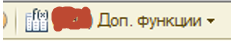 Механизмы СЭД не подключаем пока.Механизмы Штрихкода не подключаем пока.Функциональные требования		Документ предназначен для отражения в системе дополнительных  существенных условий для начисления процентов, а также погашения задолженности по таким договорам.Все реквизиты документа делятся на обязательные и не обязательные к заполнению. Обязательные к заполнению незаполненные поля имеют подчеркивание красным пунктиром. Проведение документа без заполнения обязательных полей невозможно. Далее приведено описание реквизитов документа:Дата – дата, с которой начинают действовать текущие условия. По умолчанию устанавливается дата по договору.Контрагент – контрагент по договоруДоговор контрагента – договор, условия по которому регистрируются текущим документом.Тип кредита/займа – тип договора . При выборе автоматически устанавливаются значения по умолчанию для реквизитов группы «Учетные данные». Сумма по договору – сумма кредита/займа по договору.Группа «Условия по договору»Проценты по окончании договора - признак предназначен для отражения в балансе процентов при установленном признаке проценты отражаются как долгосрочные.Ставка % - ставка по договору.Количество дней в году – количество дней по договору при расчете процентовДата привлечения денежных средств – дата фактического поступления денежных средств. Данное поле является обязательным к заполнению для кредитов/замов полученных.Группа «Доп. условия по договору»Начислять НДС при превышении ставки РФ – доступно только при товарных займах. Определяет необходимость начисления НДС.Возможно изменение ставки по договору – определяет возможность изменения ставки по договору. В случае, если признак установлен, при начислении процентов в качестве ставки рефинансирования будет браться ставка, действующая на дату признания расходов в виде процентов. Если признак не установлен - в качестве ставки рефинансирования будет браться ставка, действующая на дату привлечения денежных средств.Порядок начисления процентов – определяет порядок начисления процентов. Доступны три варианта значения:·        со дня, следующего за днем поступления денежных средств (со дня, следующего за днем поступления ден. средств на р/с Заемщика, до дня полного погашения займа включительно)·        со дня перечисления денежных средств (со дня перечисления денежных средств с р/с Займодавца (дня поступления ден. средств на р/с Заемщика) до дня полного погашения займа (за день погашения проценты не начисляются)Группа «Учетные данные»Счет учета кредита/займа – счет учета тела займаСчет учета процентов – счет учета начисленных процентовСчет учета доходов/расходов – счет учета доходов/расходов (счет 91)Субконто1, Субконто2, Субконто3 – аналитика. Тип значений аналитики устанавливается при выборе счета учета доходов/расходов.При изменении реквизита Тип кредита/займа значения данной группы заполняются значениями по умолчанию, согласно логике, заложенной разработчиками.В случае регистрации договора займа по переуступке права требования необходимо в качестве счета учета проставлять забалансовый счет "СЗ". По счетам учета процентов - оставить заполнение по умолчанию - 76.03, 91.01.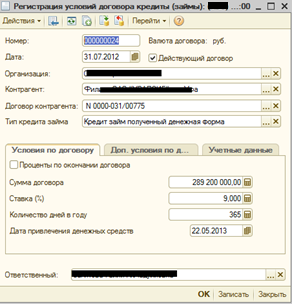 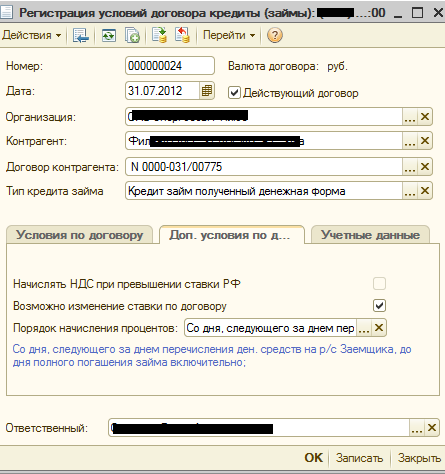 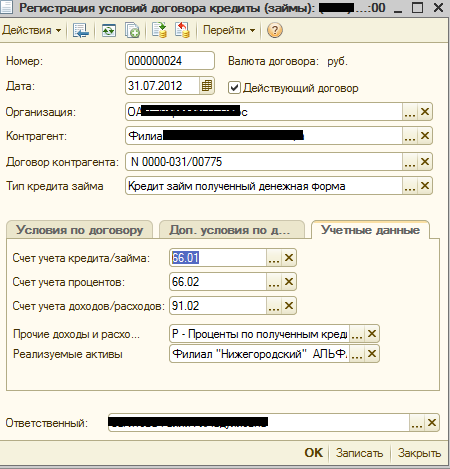 Функционал к доработке.Необходимо перевести документ из конфигурации БП 2.0 КОРП в конфигурацию УХ 1.3. Включая разработку управляемых форм (ТАКСИ). Документ «(ХХХ) Регистрация условий договора кредиты (займы) (структура уже реализована в конфигурации)НазначениеДокумент предназначен для отражения в системе дополнительных существенных условий для начисления процентов, а также погашения задолженности по таким договорам.Вводится на основании: НетЯвляется основанием: НетПечатные формы:Типовые: НетНетиповые: НетДоработка: Доработка новых реквизитов.Регистр сведений «(ХХХ) Кредиты (займы)» (структура уже реализована в конфигурации)Новый  регистр сведенийПериодичность: По позиции регистратораРегистраторы: Документ «(ХХХ) Регистрация условий договора кредиты (займы)»Назначение: В регистре хранятся данные по условиям договоров кредиты (займы)Доработка: Разработка нового регистра сведенийСтруктура регистраОсновные параметрыСтандартные реквизитыСтандартные реквизитыСтандартные реквизитыНаименованиеТипНазначение, пояснения.ПроведенБулевоСсылкаДокументСсылка.ХХХ_РегистрацияДоговораКредитыЗаймыПометкаУдаленияБулевоДата
Дата (Дата и время)НомерСтрока (11)РеквизитыРеквизитыРеквизитыНаименованиеТипНазначение, пояснения.ДоговорКонтрагента
СправочникСсылка.ДоговорыКонтрагентовДоговор контрагентаКонтрагент
СправочникСсылка.КонтрагентыКонтрагентОрганизацияСправочникСсылка.ОрганизацииОрганизацияДатаПривлеченияДенежныхСредствДата (Дата)Дата привлечения денежных средствКоличествоДнейВГодуЧисло (3,0)Количество дней в годуПорядокНачисленияПроцентовПеречислениеСсылка.ХХХ_ПорядокНачисленияПроцентовПорядок начисления процентовНачислятьНДСПриПревышенииСтавкиРФБулевоНачислять НДС при превышении ставки РФСтавкаЧисло (11,3)СтавкаСуммаДоговораЧисло (25,2)Сумма договораТипКредитаЗаймаПеречислениеСсылка.ХХХ_ТипыКредитовЗаймовТип кредита (займа)ДействующийДоговор
БулевоДействующий договорСчетУчетаПДРПланСчетовСсылка.ХозрасчетныйСчет учета доходов/расходовСубконто1Характеристика.ВидыСубконтоХозрасчетныеСубконто1Субконто2Характеристика.ВидыСубконтоХозрасчетныеСубконто2Субконто3Характеристика.ВидыСубконтоХозрасчетныеСубконто3СчетУчетаПроценты
ПланСчетовСсылка.ХозрасчетныйСчет учета процентовОтветственныйСправочникСсылка.ПользователиОтветственныйСчетУчетаКредитаЗаймаПланСчетовСсылка.ХозрасчетныйСчет учета кредита/займаВозможноИзменениеСтавкиБулевоВозможно изменение ставкиПроцентыПоОкончанииБулевоПроценты по окончанииКомментарийСтрока (0)КомментарийНаименованиеСоставТипНазначение, пояснения.ДоговорКонтрагентаИзмерениеСправочникСсылка.ДоговорыКонтрагентовДоговор контрагентаОрганизацияИзмерениеСправочникСсылка.ОрганизацииОрганизацияДатаПривлеченияДенежныхСредствРесурсДата (Дата)Дата привлечения денежных средствКоличествоДнейВГодуРесурсЧисло (3)Количество дней в годуПорядокНачисленияПроцентовРесурсПеречислениеСсылка.ХХХ_ПорядокНачисленияПроцентовПорядок начисления процентовНачислятьНДСПриПревышенииСтавкиРФРесурсБулевоНачислять НДС при превышении ставки РФСтавкаРесурсЧисло (11, 3)СтавкаСуммаДоговораРесурсЧисло (25, 2)Сумма договораТипКредитаЗаймаРесурсПеречислениеСсылка.ХХХ_ТипыКредитовЗаймовТип кредита (займа)ДействующийДоговорРесурсБулевоДействующий договорСчетУчетаПДРРесурсПланСчетовСсылка.ХозрасчетныйСчет учета доходов/расходовСубконто1РесурсХарактеристика.ВидыСубконтоХозрасчетныеСубконто1Субконто2РесурсХарактеристика.ВидыСубконтоХозрасчетныеСубконто2Субконто3РесурсХарактеристика.ВидыСубконтоХозрасчетныеСубконто3СчетУчетаПроцентыРесурсПланСчетовСсылка.ХозрасчетныйСчет учета процентовВозможноИзменениеСтавкиРесурсБулевоВозможно изменение ставкиПроцентыПоОкончанииРесурсБулевоПроценты по окончанииВыплатаПроцентовПоИстечениииСрокаДоговораРесурсБулевоВыплата процентов по истечениии срока договора